REPORTAIRES EN ACTION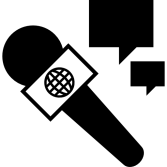 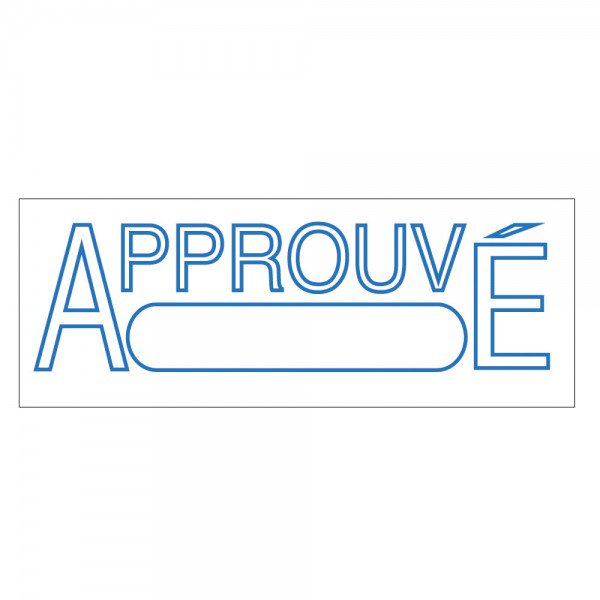 Projet #2 : Le Reportage sur le TerrainNom du reportaire : _________________________________________________________Titre de la nouvelle : _________________________________________________________Lieu du tournage : ___________________________________________________________Personne à interviewer : ______________________________________________________Introduction :-Je suis présentement devant [lieu de tournage] _____________________________.[Résumé de la nouvelle]___________________________________________________________________________________________________________________________________________________________________________________________________________________________________________________________________________________________________________________________________________________________________________________________________________________________________________________________________________________________________________________________________________________________________________________________________________________________________________________________________________________________________________________________________________________________________________________________________________________________________________________________________________________________________________________________________________________________________________________________________________________Entrevue :-Je suis en compagnie de [personne à interviewer] qui [raison de l’entrevue].-Bonjour [nom de la personne][Question 1] [Réponse 1][Question 2] [Réponse 2][Question 3] [Réponse 3][Question 4] [Réponse 4]-Merci d’avoir accepté de répondre à nos questions.Conclusion :[Et maintenant?]___________________________________________________________________________________________________________________________________________________________________________________________________________________________________________________________________________[Réactions (des gens, de la population, des résidents, etc.)]___________________________________________________________________________________________________________________________________________________________________________________________________________________________________________________________________________-Ici [ton nom] à [endroit où tu es] pour [ton équipe] nouvelles Colombie-Britannique.